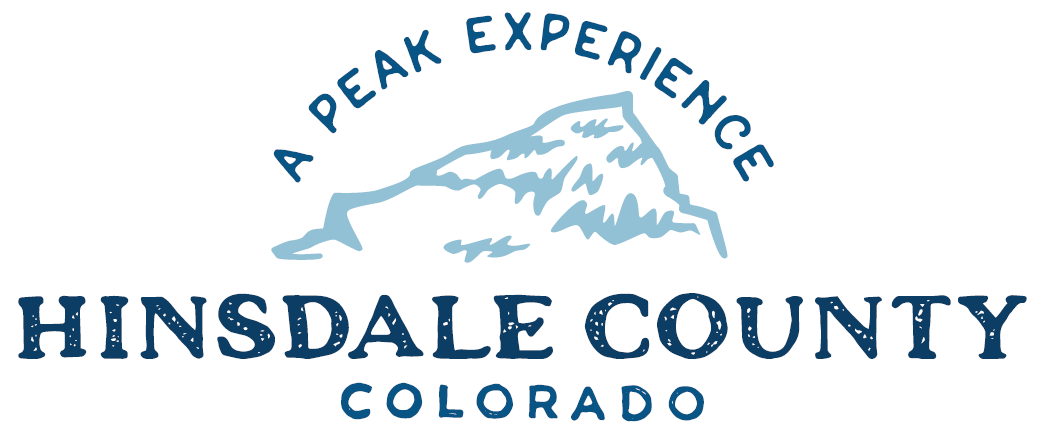 BOARD OF COUNTY COMMISSIONERS WORKSHOP & MEETINGCoursey Annex, 311 N. Henson St., Lake CityWednesday, May 19, 2021 – 8 a.m.AGENDA Register in advance for this meeting:https://us02web.zoom.us/meeting/register/tZMpd-2vqzkiHdWSC-jKPLxNvLpjQRAzpGyQ     Meeting ID: 874 0475 2871
    Passcode: 097085After registering, you will receive a confirmation email containing information about joining the meeting. If attending by phone, call 346 248 7799Technical difficulties may occur during the meeting due to network limitations.8 AM         OPEN DISCUSSION8:30 AM         WORKSHOP Discuss Colorado Department of Transportation (CDOT) Safety Circuit Rider Program – James NallDiscuss Ute-Ulay Update – Commissioner Kristie BorchersDiscuss Sheriff Office Space Expansion – Commissioner Greg LevineDiscuss Lake San Cristobal Project Update – Commissioner Kristie BorchersDiscuss Anschutz Family Foundation Letter of Inquiry for Peninsula Project – Commissioner Kristie BorchersDiscuss Gunnison Basin Forest Health Collaboration - Commissioner Kristie BorchersDiscuss Letter of Support for Ouray County's Ouray Recreation & Conservation Alliance (ORCA) Grant Application - Commissioner Kristie BorchersDiscuss Car 211State Historic Fund Letter of Significance and Support – Commissioner Kristie BorchersDiscussion Gunnison Basin Weed Commission Intergovernmental Agreement for Noxious Weed Management – Commissioner Robert HurdDiscuss Secure Rural Schools Fund Resolution – Finance Director Lynn McNittDiscuss Electronic Recording Technology Board Grant Agreement – Clerk Joan RobertsDiscuss Sheriff Office, Forest Service Cooperative Law Enforcement Annual Operating Plans - Grand Mesa, Uncompahgre & Gunnison (GMUG), Rio Grande, and San Juan National ForestsDiscuss Resolution Opposing Colorado Initiative #16Discuss Grants Path – Finance Director Lynn McNittDiscuss Budget Update – Finance Director Lynn McNittCLOSE COMMISSIONER WORKSHOP10 AM       OPEN COMMISSIONER’S REGULAR MEETING		Pledge of Allegiance Modifications to the AgendaApproval of the Agenda	CITIZEN COMMENTS FROM THE FLOOR               REGULAR AGENDAConsider Letter of Inquiry to Anschutz Family FoundationConsider Letter of Support for Ouray County's Ouray Recreation & Conservation Alliance (ORCA) Grant ApplicationConsider Car 211 State Historic Fund Letter of Significance and SupportConsider Gunnison Basin Weed Commission Intergovernmental Agreement for Noxious Weed ManagementConsider Secure Rural Schools Fund ResolutionConsider Electronic Recording Technology Board Grant AgreementRatify Sheriff Office, Forest Service Cooperative Law Enforcement Annual Operating Plans - GMUG, Rio Grande, and San Juan National ForestsConsider Resolution Opposing Colorado Initiative #16ANY UNSCHEDULED BUSINESS	PRESENTATION OF BILLS TO BE PAIDADJOURN MEETING1 PM RECONVENE WORKSHOP16. Discuss Project RoadmapsTimes stated are approximate and the agenda may be modified as necessary at the discretion of the Board.  The next Commissioner’s meeting is a workshop and meeting scheduled for Wednesday, June 2, 2021, unless otherwise noted at the Coursey Annex, 311 N. Henson Street, Lake City, CO  81235.  Two or more Hinsdale County Commissioners may virtually attend the Town of Lake City Board of Trustees Zoom Meeting on Wednesday, May 19, at 6 p.m.